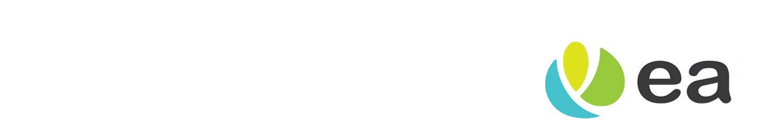 معلومات إساسية عن قبولات المرحلة ما بعد الإبتدائية التقديم للحصول على  مقعد/ مكان في مدرسة المرحلة ما بعد الابتدائية (المرحلة الثانوية)يعد الانتقال إلى التعليم ما بعد الابتدائي حدثاً مهمًا في حياة طفلك ، وسيكون اتخاذ قرار بشأن أي مدرسة ستسجل ابنك / ابنتك فيها أحد أهم القرارات التي ستتخذها بصفتك أب/ أم. توفر هذه النشرة معلومات أساسية عن عملية القبول في المرحلة ما بعد الابتدائية وترشدك إيضاً إلى معلومات إضافية.كيف يمكنني تقديم طلب لمدرسة المرحلة ما بعد الابتدائي؟يمكن للوالدين / الأوصياء هذا العام تقديم طلب لمدارس المرحلة ما بعد الابتدائية عبر الإنترنت. لن تُرسل المدارس الابتدائية نماذج التحويل / النقل  كما في السنوات السابقة. ستكون عملية التقديم عبر الإنترنت مفتوحة بين الساعة 12 ظهرًا يوم الاثنين 1 آذار/ مارس و 4:00 مساءً يوم الثلاثاء 16 آذار/ مارس 2021. (انظر إلى دليلنا السريع  صفحة 4 )تقرير الاحتياجات التعليمية الخاصةيرجى ملاحظة أنه لا يجب استخدام عملية التقديم عبر الإنترنت هذه إذا كان لدى طفلك تقرير بالاحتياجات التعليمية الخاصة حيث سيتم إجراء ترتيبات منفصلة لطفلك من خلال قسم التعليم الخاص التابع لسلطة التعليم (EA).كم عدد المدارس التي يجب عليّ ترشيحها/ تسميتها؟يجب عليك ترشيح أربع مدارس على الأقل وتضمين مدرسة شاملة (non-grammar) واحدة على الأقل  من ضمن خياراتك ، وإلا فأن  طفلك قد لا يحصل على مقعد أو مكان في نهاية العملية وعند هذه النقطة سيكون اختيار المدارس التي فيهاأماكن متبقية محدودًا. قد تحتاج إلى أن تضع قائمة بأكثر من أربع مدارس إذا كانت المدارس التي تُرشحها عادة ما تكون مكتظة أي مرغوب التسجيل فيها.بالنسبة لما يقرب من 50٪ من الأطفال الذين لم يحصلوا على مكان في نهاية عملية القبول لعام 2020 ، كان ذلك بسبب أنه تم ترشيح أو تسمية  خيار واحد أو اثنين فقط.هل كنت تعلم؟جميع مدارس ما بعد الابتدائية ، سواء كانت ثانوية إكاديمية ( grammar school ) أو ثانوية شاملة   Non-grammar school ، تتبع نفس المنهاج الأكاديمي في إيرلندا الشمالية.ما الذي يجب علي التفكير فيه عند ترشيح المدارس؟• اقرأ معايير القبول لكل مدرسة تهتم بها وفكرملياً في مدى تلبية طفلك لهذه المعايير.• ضع في الاعتبار عدد الطلبات التي تلقتها المدرسة في السنوات السابقة وعدد الطلاب الذين تم قبولهم. تم نشر هذه المعلومات مع معايير القبول ولكن تذكر أن أنماط الطلبات يمكن أن تتغير.• تعطي بعض المدارس الأولوية للمتقدمين الذين أدرجوا مدرستهم على أنها الأفضلية الأولى. المتقدمون الذين يدرجون المدرسة في تفضيل أقل سيكون لديهم فرصة أقل للحصول على مكان في المدرسة.• النظر فيما إذا كانت المساعدة في النقل المدرسي ستكون متاحة من  سلطة التعليم.  يمكن العثور على معلومات حول الأهلية / الأحقية للحصول على مساعدة النقل على موقع سلطة التعليم الإلكتروني.كيف تنظر مدارس المرحلة ما بعد الابتدائية في الطلبات؟يُحدد مجلس الإدارة في كل مدرسة معايير القبول التي سيتم استخدامها في حالة زيادة عدد المشتركين فيها ، أي عندما تتلقى المدرسة طلبات أكثر من الأماكن المتاحة لديها ، فإنها تطبق معايير القبول الخاصة بها على الطلبات التي تتلقاها. يتم تمرير طلبات الطلاب الذين لم يتم اختيارهم إلى المدرسة المُفضلة الثانية ويتم تطبيق نفس العملية. يتكرر هذا حتى يتم وضع/ تسجيل أكبر عدد ممكن من التلاميذ.هل يضمن طفلي مكانًا في مدرسة أدرجتها في قائمة الاختيار؟• لا يمكن ضمان مكان لأي طفل في أي مدرسة.• في حين أن هناك أماكن مدرسية كافية لجميع الأطفال في جميع أنحاء أيرلندا الشمالية ، فإن أكثر من نصف المدارس ستكون مكتظة بسبب تفضيل الآباء لهذه المدارس. يجب أن تكون واقعيًا بشأن فرص حصول طفلك على مكان في مدرسة مرغوب التسجيل فيها.أين يمكنني العثور على معلومات عن المدارس في منطقتي؟• استخدم رابط "البحث عن المدارس" ‘Search Schools’ على موقع سلطة التعليم الالكتروني www.eani.org.uk للعثور على تفاصيل المدارس في منطقتك ومعايير القبول الخاصة بها.• الأيام / الأمسيات الافتراضية ، وترد تفاصيلها في كُتيب معايير القبول.• نشرات المدرسة المتوفرة من المدرسة أو من موقعها على الإنترنت.كيف سأعرف إذا تم قبول تسجيل  طفلي في مدرسة؟يمكنك الدخول إلى الطلب الالكتروني لرؤية نتيجة طلب طفلك يوم السبت 19 حزيران / يونيو 2021. وقد تكتب مدارس المرحلة ما بعد الابتدائية إليك أيضًا لإبلاغك عن قبولهم لطلب طفلك وتسجيله في المدرسة  وتقديم حزمة ترحيب.إذا لم يتم إيجاد مقعد لطفلك ، فسوف تكتب سلطة التعليم رسالة إليك في نفس التاريخ وسيُطلب منك ترشيح  مدارس إضافية من قائمة المدارس التي لا يزال لديها أماكن متبقية.أين يمكنني الحصول على مزيد من المعلومات؟سيمرر لك مدير مدرستك الابتدائية أي اتصالات  بشأن عملية القبول من سلطة التعليم  أو وزارة التعليم.عادة ما تقوم المدارس الابتدائية بترتيب مقابلات فردية مع أولياء الأمور لتقديم المعلومات والمشورة. لن تتمكن المدارس هذا العام من مقابلتك بشكل فردي وجهاً لوجه وقد تتخذ ترتيبات بديلة ، إن أمكن.يمكن للمدارس ما بعد الابتدائية تقديم معلومات حول معايير القبول الخاصة بها.يحتوي قسم القبولات في الموقع الالكتروني لسلطة التعليم EA على معلومات مفصلة eani.org.uk/admissionsيمكنك الاتصال بمكتب قبولات المرحلة ما بعد الابتدائية على الرقم 02895985595 028 أو البريد الإلكتروني postprimaryadmissions@eani.org.ukقبل ان تبداابحث عن المدارس في منطقتك باستخدام علامة التبويب "البحث في المدارس" 'Search Schools' على موقع سلطة التعليم EA الإلكترونياقرأ معايير القبول لكل مدرسة ترغب في ترشيحها - سجل ملاحظة حول كيفية استيفاء طفلك للمعايير والمستندات الداعمة المطلوبة ، على سبيل المثال ورقة رسمية تثبت عنوانك.اجعل مستنداتك جاهزة للتحميل - يجب تحميل شهادة ميلاد لكل طفل. في حالة عدم توفر شهادة الميلاد ، يجب تقديم بديل ، على سبيل المثال بطاقة هوية أو بطاقة بيومترية تعريفية أو جواز سفر.إكمال عملية التقديم عبر الإنترنتيتم استخدام المعلومات التي قدمتها في الطلب الالكتروني من قبل المدرسة عند تحديد أي الأطفال سيتلقون عروض لمقعد في المدرسة وأي الأطفال لن يحصلوا عليه. من المهم أن تقدم معلومات كاملة ودقيقة. قد تتحقق المدارس من المعلومات مثل العنوان لضمان عدم الحصول على مكان من خلال تقديم معلومات خاطئة. يجب تحميل معلومات التحقق هذه كجزء من الطلب الالكتروني عبر الإنترنت.سوف تحتاج إلى التسجيل في النظام عبر الإنترنت باتباع التعليمات التي تظهر على الشاشة. يجب عليك أيضًا التأكد من سهولة الوصول إلى جميع المستندات التي تحتاج إلى تحميلها قبل بدء طلبك.تفاصيل الطفلقدم معلومات عن طفلك. أدخل اسم عائلة طفلك وجميع الأسماء الأولى كما هي مسجلة في شهادة الميلاد. قدم العنوان الذي يعيش فيه طفلك حاليًا ، أي مكان الإقامة المعتاد لطفلك وليس مكان إقامة مُقدم الرعاية  أو أحد الأقارب أو عنوان العمل. إذا قام طفلك بتغيير العنوان أثناء عملية التقديم ، فأبلغ سلطة التعليم  EA عبر البريد الإلكتروني إلى postprimaryadmissions@eani.org.ukاختيارات المدارسحدد اختياراتك للمدارس وأشر بوضوح ما إذا كان أحد الإخوة يرتاد المدرسة بالفعل حالياً. اذكر أسماء جميع الأشقاء الملتحقين بالمدرسة بالفعل. إذا كان طفلك هو الابن الأكبر في الأسرة / الطفل الوحيد ، يجب عليك وضع علامة في المربع المناسب. يمكن إدراج التوائم أو الولادات المتعددة بطلب مشترك إذا كان ذلك مناسبًا على الرغم من أن المدارس ستعامل كل طفل على حدة عند النظر في الطلبات. يرجى التحقق مما إذا كان هناك أي تعريف معين للطفل الأكبر في معايير القبول بالمدارس ، وقم بتضمين أي معلومات قد تكون ذات صلة على سبيل المثال إذا كان طفلك الأكبر يدرس في مدرسة خاصة وكان الطفل المتقدم هو الطفل الأكبر التالي. قد يكون للطفل الأكبر أو البنت الكبرى في الأسرة اهتمام بطلبات الالتحاق بالمدارس أحادية الجنس.قد يتم إعطاء الأولوية للأطفال الذين يحق لهم الحصول على وجبات مدرسية مجانية (FSME) للقبول في بعض المدارس. ضع علامة في المربع إذا كان طفلك مسجلاً لدى سلطة التعليم EA باعتباره مستحقاً للوجبات المدرسية المجانية. إذا أصبح طفلك مسجلاً في برنامج استحقاق الوجبة المدرسية المجانية FSME  بعد تاريخ الإغلاق عندما تم تقديم طلبك ، فأبلغ سلطة التعليم عبر البريد الإلكتروني إلى postprimaryadmissions@eani.org.uk قبل الساعة 4 مساءً يوم 12 نيسان/ أبريل 2021.معلومات اضافيةقم بتضمين أي معلومات ذات صلة لتمكين كل مدرسة مُدرجة كأفضلية في قائمتك من تطبيق معايير القبول الخاصة بها.من المهم للغاية أن تقدم جميع المعلومات ذات الصلة لأنك إذا لم تضع المعلومات في النموذج حول كيفية استيفاء طفلك لمعيار مُعين ، فلن تتمكن المدرسة من مراعاة طفلك بموجب هذا المعيار. لتحديد المعلومات التي قد تكون مطلوبة ، يجب عليك قراءة معايير القبول الخاصة بالمدارس التي تتقدم إليها. إذا كان لديك أي استفسار حول المعلومات المطلوبة ، يجب عليك الاتصال بمدرسة المرحلة ما بعد الابتدائية مباشرة للتوضيح. يجب تحميل أي مستندات داعمة تطلبها المدارس في الطلب الالكتروني.الظروف الخاصة والأحكام الخاصةإذا كنت تطالب بظروف خاصة أو أحكام خاصة ، يجب أن تقرأ بعناية المتطلبات المنصوص عليها في معايير القبول لكل مدرسة معينة وتحميل أي معلومات مطلوبة في طلبك الالكتروني.يمكن لأولياء الأمور الاتصال بالمدارس الفردية مباشرةً في حالة وجود استفسارات بشأن ظروف خاصة أو أحكام خاصة.دليل سريع لاستكمال طلبك بعد المرحلة الابتدائيةهذا العام ، هناك عملية تقديم عبر الإنترنت ستُفتح بين الساعة 12 ظهرًا يوم الاثنين 1 آذار/مارس 2021 والساعة 4:00 مساءً يوم الثلاثاء 16 آذار/مارس 2021. يرجى ملاحظة أن هذا لا يتم على أساس "الأولوية بالأسبقية" ، وأن مدارس المرحلة ما بعد الابتدائية ستبدأ فقط  في اتخاذ القرارات بشأن اختيار الأطفال للقبول بعد انتهاء الموعد النهائي لتقديم الطلبات.قم بزيارة eani.org.uk/admissionsنشجعك على قراءة معايير القبول ويمكنك أيضًا العثور على إرشادات حول كيفية التقديم على الموقع الإلكتروني قبل أن تبدأ طلبك.خطوات التقديمانقر فوق " طلب التسجيل للمرحلة ما بعد الابتدائية  EA Post-Primary Application " على موقع سلطة التعليم وقم بالتسجيل  Register.انقر فوق الارتباط المرسل بالبريد الإلكتروني للتحقق من حسابكتسجيل الدخول Log in وتأكيد بيان حماية البيانات  confirm.انقر فوق إضافة طفل add child وأدخل تفاصيل طفلك ثم أنقر على "حفظ" save.انقر فوق"بدء الطلب الالكتروني" Start Applicationأدخل المدرسة الابتدائية الحالية لطفلك الملتحق بهاأدخل اختياراتك للمدارس ما بعد الابتدائية وقم بتضمين أي معلومات ذات صلة بمعايير كل مدرسة. (نوصيك بإدراج أربع مدارس على الأقل ، بما في ذلك مدرسة واحدة على الأقل تكون شاملة   non-grammarضع علامة في المربعات للإجابة على الأسئلة ، إذا طُلب منك ذلك.أدخل أي معلومات إضافية ذات صلة بكل مدرسة يتم اختيارهاقم بتحميل شهادة ميلاد طفلك وأي مستندات داعمة أخرى مطلوبة في معايير المدرسةمعاينة  ومراجعة Preview  الطلب الالكتروني الخاص بك (يمكنك النقر فوق تحرير  Edit  وإجراء أي تغييرات في هذه المرحلة)تقديم  Submit  طلبكستتلقى تأكيدًا عبر البريد الإلكتروني يُفيد بتقديم طلبك.بعد التقديم ، يمكنك تسجيل الدخول لعرض أو تعديل طلب طفلك حتى الساعة 4:00 مساءً يوم الثلاثاء 16 آذار/مارس 2021.إذا كنت بحاجة إلى مزيد من المساعدة ، يمكنك الاتصال بمكتب مساعدة القبولات لديناهاتف: 02895985595 أو البريد إلكتروني: postprimaryadmissions@eani.org.uk